Сотрудники Управления выдали предписания об устранении выявленных нарушений правил пожарной безопасности в двух государственных заповедниках С 16.05.2022 по 31.05.2022 сотрудники Южно-Уральского межрегионального управления Росприроднадзора на основании п. 3.5 протокола оперативного совещания Совета Безопасности Российской Федерации от 19.01.2022 № Пр-195 о дополнительных мерах по повышению пожарной безопасности и снижению рисков возникновения чрезвычайных ситуаций в пожароопасный период, провели выездные проверки в отношении ФГБУ «Башкирский государственный природный заповедник» и ФГБУ «Южно-Уральский государственный природный заповедник». Данные проверки проводятся в рамках федерального государственного лесного контроля (надзора) на землях особо охраняемых природных территорий федерального значения. По итогам проверок были выданы предписания об устранении выявленных нарушений, в котором указано необходимость в приведение противопожарной техники и инвентаря в исправное состояние.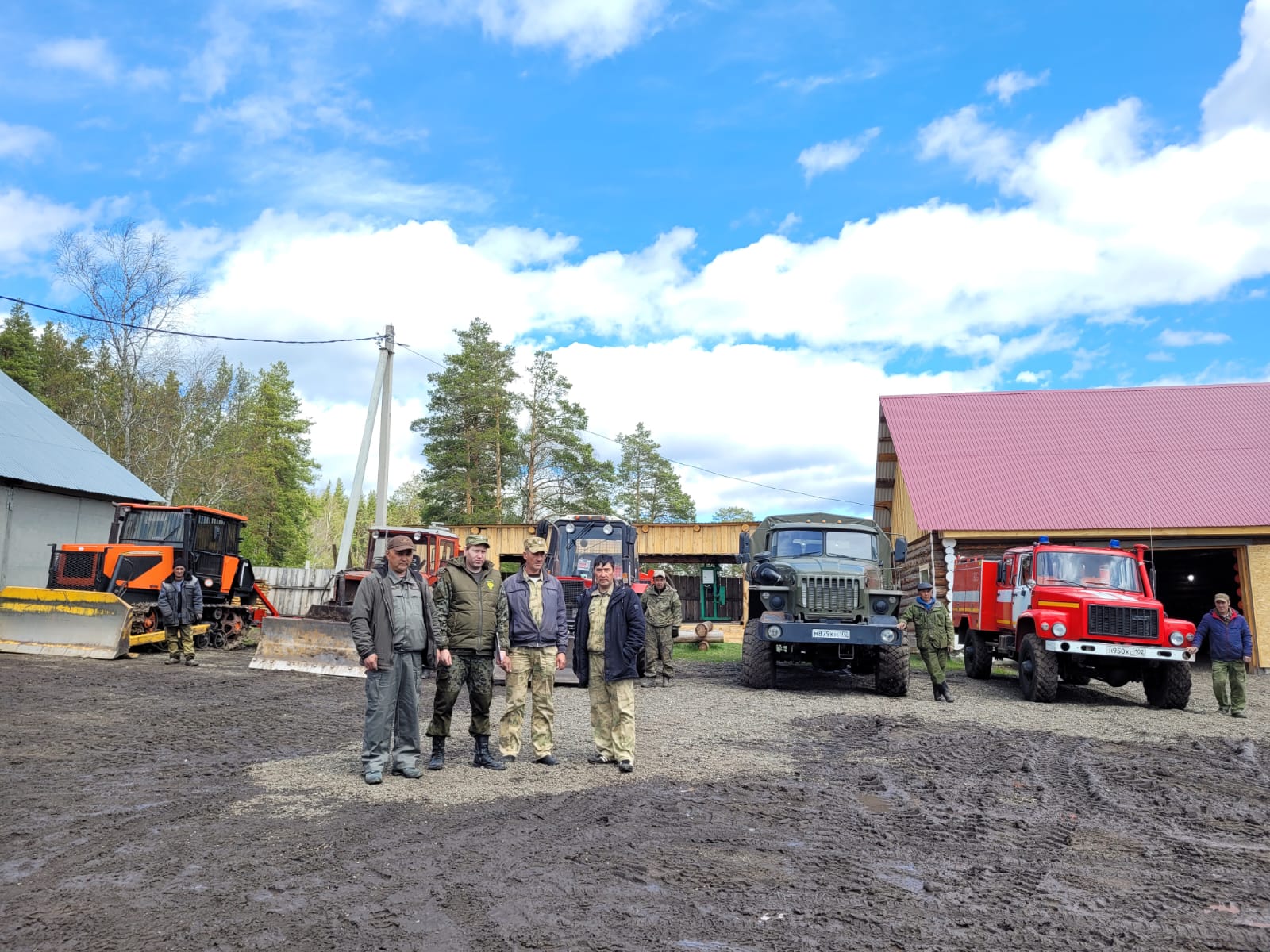 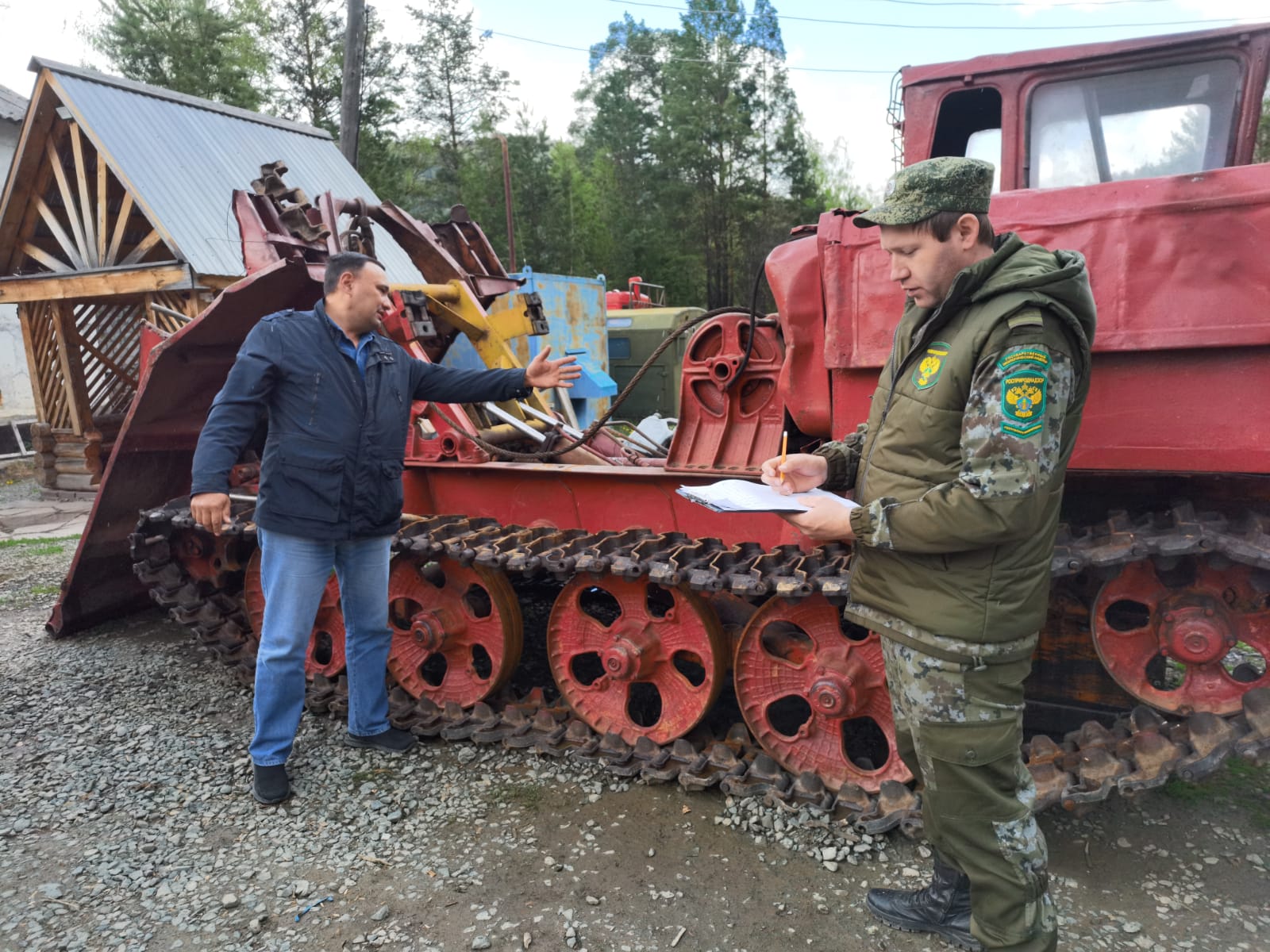 